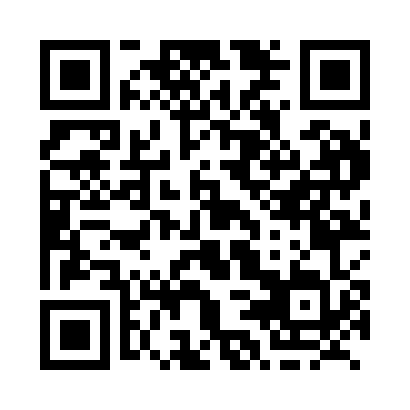 Prayer times for South Keys, Ontario, CanadaMon 1 Jul 2024 - Wed 31 Jul 2024High Latitude Method: Angle Based RulePrayer Calculation Method: Islamic Society of North AmericaAsar Calculation Method: HanafiPrayer times provided by https://www.salahtimes.comDateDayFajrSunriseDhuhrAsrMaghribIsha1Mon3:225:191:076:298:5410:512Tue3:235:191:076:298:5410:513Wed3:245:201:076:298:5410:504Thu3:255:211:076:298:5310:495Fri3:265:211:076:298:5310:486Sat3:275:221:086:298:5310:487Sun3:285:231:086:298:5210:478Mon3:295:241:086:298:5210:469Tue3:315:241:086:288:5110:4510Wed3:325:251:086:288:5110:4411Thu3:335:261:086:288:5010:4312Fri3:355:271:086:288:5010:4113Sat3:365:281:086:278:4910:4014Sun3:375:291:096:278:4810:3915Mon3:395:301:096:278:4710:3816Tue3:405:311:096:268:4710:3617Wed3:425:311:096:268:4610:3518Thu3:445:321:096:258:4510:3319Fri3:455:331:096:258:4410:3220Sat3:475:341:096:248:4310:3021Sun3:485:361:096:248:4210:2922Mon3:505:371:096:238:4110:2723Tue3:525:381:096:238:4010:2624Wed3:535:391:096:228:3910:2425Thu3:555:401:096:228:3810:2226Fri3:575:411:096:218:3710:2127Sat3:585:421:096:208:3610:1928Sun4:005:431:096:208:3510:1729Mon4:025:441:096:198:3310:1530Tue4:045:451:096:188:3210:1331Wed4:055:471:096:178:3110:12